اللجنة الحكومية الدولية المعنية بالملكية الفكرية والموارد الوراثية والمعارف التقليدية والفولكلورالدورة التاسعة والثلاثونجنيف، من 18 إلى 22 مارس 2019مشروع برنامج الدورة التاسعة والثلاثينوثيقة من إعداد الأمانةتنفيذا لمقتضيات اللجنة الحكومية الدولية المعنية بالملكية الفكرية والموارد الوراثية والمعارف التقليدية والفولكلور ("اللجنة") بتعميم مشروع برنامج عمل مقترح، تحتوي هذه الوثيقة على مشروع برنامج العمل المقترح للدورة التاسعة والثلاثين للجنة. ولا يعدو مشروع هذا البرنامج كونه إرشاديا، على أن يحدد رئيس الدورة وأعضاؤها التنظيم الفعلي لعمل اللجنة وفقا للنظام الداخلي للجنة.[نهاية الوثيقة]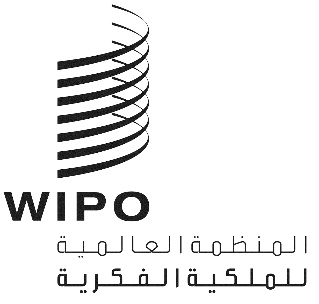 AWIPO/GRTKF/IC/39/INF/3 REV.WIPO/GRTKF/IC/39/INF/3 REV.WIPO/GRTKF/IC/39/INF/3 REV.الأصل: بالإنكليزيةالأصل: بالإنكليزيةالأصل: بالإنكليزيةالتاريخ: 5 مارس 2019التاريخ: 5 مارس 2019التاريخ: 5 مارس 2019الأحد 17 مارس 2019ابتداء من الساعة 09:00فريق الخبراء المخصص المعني بالمعارف التقليدية وأشكال التعبير الثقافي التقليدييحضره خبراء مرشحون. ليس جلسة رسمية من جلسات اللجنة، ولكن أنشأته اللجنة وتيسره الأمانة.ابتداء من الساعة 16:00منتدى السكان الأصليين الاستشارييحضره ممثلون عن المنظمات التي تمثل الجماعات الأصلية. وهو ليس جلسة رسمية من جلسات اللجنة أو اجتماعا رسميا من اجتماعات الويبو، لكن تدعمه اللجنة وتيسره الأمانة.الاثنين 18 مارس 201910:00 – 13:00البند 1:	افتتاح الدورةالبند 2:	اعتماد جدول الأعمالالوثيقة WIPO/GRTKF/IC/39/1 Prov. 2والوثيقة WIPO/GRTKF/IC/39/INF/2 Rev. والوثيقة WIPO/GRTKF/IC/39/INF/3 Rev.البند 3:	اعتماد تقرير الدورة الثامنة والثلاثينالوثيقة WIPO/GRTKF/IC/38/16 Prov. 2البند 4:	اعتماد بعض المنظماتالوثيقة WIPO/GRTKF/IC/39/2البند 5:	مشاركة الجماعات الأصلية والمحليةصندوق التبرعاتالوثيقة WIPO/GRTKF/IC/39/3والوثيقة WIPO/GRTKF/IC/39/INF/4والوثيقة WIPO/GRTKF/IC/39/INF/6منبر الجماعات الأصلية والمحليةليس جزءا رسميا من دورة اللجنة، لكنه سيُذكر في تقريرهاالوثيقة WIPO/GRTKF/IC/39/INF/5البند 7:	المعارف التقليدية/أشكال التعبير الثقافي التقليديالوثيقة WIPO/GRTKF/IC/39/4والوثيقة WIPO/GRTKF/IC/39/5والوثيقة WIPO/GRTKF/IC/39/6والوثيقة WIPO/GRTKF/IC/39/7والوثيقة WIPO/GRTKF/IC/39/8والوثيقة WIPO/GRTKF/IC/39/9والوثيقة WIPO/GRTKF/IC/39/10والوثيقة WIPO/GRTKF/IC/39/11والوثيقة WIPO/GRTKF/IC/39/12والوثيقة WIPO/GRTKF/IC/39/13والوثيقة WIPO/GRTKF/IC/39/14والوثيقة WIPO/GRTKF/IC/39/15والوثيقة WIPO/GRTKF/IC/39/16والوثيقة WIPO/GRTKF/IC/39/17والوثيقة WIPO/GRTKF/IC/39/INF/715:00 – 18:00البند 6:	تقرير فريق الخبراء المخصص المعني بالمعارف التقليدية وأشكال التعبير الثقافي التقليديالبند 7:	المعارف التقليدية/أشكال التعبير الثقافي التقليدي (تابع)الثلاثاء 19 مارس 201910:00 – 13:0015:00 – 18:00البند 7:	المعارف التقليدية/أشكال التعبير الثقافي التقليدي (تابع)البند 7:	المعارف التقليدية/أشكال التعبير الثقافي التقليدي (تابع)الأربعاء 20 مارس 201910:00 – 13:0015:00 – 18:00البند 7:	المعارف التقليدية/أشكال التعبير الثقافي التقليدي (تابع)البند 7:	المعارف التقليدية/أشكال التعبير الثقافي التقليدي (تابع)الخميس 21 مارس 201910:00 – 13:0015:00 – 18:00البند 7:	المعارف التقليدية/أشكال التعبير الثقافي التقليدي (تابع)البند 7:	المعارف التقليدية/أشكال التعبير الثقافي التقليدي (تابع)الجمعة 22 مارس 201910:00 – 13:0015:00 – 18:00البند 7:	المعارف التقليدية/أشكال التعبير الثقافي التقليدي (تابع)البند 8:	أية مسائل أخرىالبند 9:	اختتام الدورة